Institut Agro Rennes-Angers Direction des formations, de la vie étudiante et de l’orientation – Concours DE - Mél : r.dfve@agrocampus-ouest.fr1 – Mme     M.   Nom en lettres capitales : 	(pour les femmes mariées indiquer le nom de jeune fille suivi de la mention "épouse")2 – Prénom principal : 	    nationalité : 	3 – Né(e) le : ......../ ......../ .........  à :  Ville :	Pays : ...................................................4 – Situation de famille : 	 nombre d'enfants : 	5 - Adresse : 	
	Téléphone : 	 Email : 	6 – Ressources prévues en France en cas d'admission (cochez la case correspondante)7 – Organisme de gestion de la bourse ou de l’aide (nom et adresse) : 	8 – Choix de spécialité à l’Institut Agro Rennes-Angers9 – Admission dans d'autres écoles : demandez-vous, cette année, votre admission dans une autre école de l'enseignement supérieur agronomique français ?     OUI         NONsi OUI laquelle (ou lesquelles) : 	10 – Obtention du baccalauréat : 	 OUI	 NON 	série 	ou d'un diplôme équivalent de fin d’études secondaires, lequel ? (en toutes lettres) avec mention de l'option ou de la spécialité.11 – Etudes supérieures universitaires depuis l’obtention du diplôme de fin d’études secondaires :Renseignements complémentaires sur l'établissement qui vous a donné votre dernière formation supérieureNom : 	Adresse : 		  Tél. : 	Appellation du cycle de formation : 	Spécialisation éventuelle : 	12 – Stages effectués pendant la scolarité :13 – Activités professionnelles :Poste occupé actuellement (s'il y a lieu) : décrivez vos tâches de façon détaillée14 – Formations complémentaires reçues (études supplémentaires, stages de formation continue, voyages d'études, etc.)15 – Travaux personnels : rapports de stage, mémoires, publications, etc.16 - Langues : (mettre une croix dans les cases correspondant à votre niveau)17 – Autres domaines de compétence : associations auxquelles vous appartenez, voyages à l'étranger, divers :PIECES A JOINDRE pour TOUS les candidats (toutes les pièces suivantes doivent être traduites en français)Je certifie sur l'honneur, l'exactitude de ces renseignements et que les pièces justificatives sont véridiques. A	, le 	 Signature :	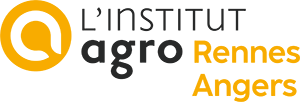 CONCOURS DE 2024Ouvert aux titulaires de diplômes étrangers de niveau bac + 4 minimum(à compléter informatiquement)Dossier d’inscription au concours d’entrée en M1 du cursus Ingénieur / Institut Agro Rennes-AngersSpécialité Agronome (Rennes) et Horticuture / Paysage (Angers)Dossier d’inscription au concours d’entrée en M1 du cursus Ingénieur / Institut Agro Rennes-AngersSpécialité Agronome (Rennes) et Horticuture / Paysage (Angers) Salaire  Allocation Bourses   Montant annuel : 	   en euros                            Justificatif à fournir Ingénieur Agronome (Rennes)Spécialisation souhaitée : Agroecology (en anglais) Agroéconomie et politiques publiques Eau, énergie, climat Génie de l’environnement Protection des plantes et environnement Sciences de l’alimentation et management des entreprises Sciences et ingénierie du végétal – Parcours Génétique et amélioration des plantes Sciences et ingénierie du végétal – Parcours Agrosystèmes Sciences et ingénierie en productions animales Sciences halieutiques et aquacoles Sciences des données  Ingénieur en Horticulture (Angers)Spécialisation souhaitée : Ingénierie des espaces végétalisés urbains Protection des plantes et environnement Sciences et ingénierie du végétal – Parcours Ingénierie des productions et des produits de l’horticulture Sciences et ingénierie du végétal – Parcours Seeds and Plant Propagation (en anglais)  Ingénieur en Paysage (Angers)Spécialisation souhaitée : Paysage : opérationnalité et projet Projet de paysage, site et territoire Ingénierie des espaces végétalisés urbainsCONCOURS DE 2024Ouvert aux titulaires de diplômes étrangers de niveau bac + 4 minimum(à compléter informatiquement)Dossier d’inscription au concours d’entrée en M1 du cursus Ingénieur / Institut Agro Rennes-AngersSpécialité Agronome (Rennes) et Horticuture / Paysage (Angers)Dossier d’inscription au concours d’entrée en M1 du cursus Ingénieur / Institut Agro Rennes-AngersSpécialité Agronome (Rennes) et Horticuture / Paysage (Angers)AnnéesAnnée du CycleÉtablissement(Nom et Adresse)Diplômes2019-20202020-20212021-20222022-20232023-2024AnnéeDuréeOrganisme,  Société d'accueilThème du stageRéalisation rapport écrit oui / nonde      à (préciser le mois et l'année)EmployeursFonctions exercéesCONCOURS DE 2024Ouvert aux titulaires de diplômes étrangers de niveau bac + 4 minimum(à compléter informatiquement)Dossier d’inscription au concours d’entrée en M1 du cursus Ingénieur / Institut Agro Rennes-AngersSpécialité Agronome (Rennes) et Horticuture / Paysage (Angers)Dossier d’inscription au concours d’entrée en M1 du cursus Ingénieur / Institut Agro Rennes-AngersSpécialité Agronome (Rennes) et Horticuture / Paysage (Angers)AnnéeDuréeOrganisme (nom, lieu...)Contenu de la formationDateIntituléNom des personnes qui vous ont encadréParlerLireÉcrireexcellentmoyenpassableexcellentmoyenpassableexcellentmoyenpassableFrançaisAnglais  CONCOURS DE 2024Ouvert aux titulaires de diplômes étrangers de niveau bac + 4 minimum(à compléter informatiquement)Dossier d’inscription au concours d’entrée en M1 du cursus Ingénieur / Institut Agro Rennes-AngersSpécialité Agronome (Rennes) et Horticuture / Paysage (Angers)Dossier d’inscription au concours d’entrée en M1 du cursus Ingénieur / Institut Agro Rennes-AngersSpécialité Agronome (Rennes) et Horticuture / Paysage (Angers)   Lettre de motivation adressée à la Directrice de l’Institut Agro Rennes-Angers en précisant : le cursus souhaité et  la spécialisation souhaitée :Agronomie : https://www.institut-agro-rennes-angers.fr/formation/ingenieurs/ingenieur-agronomeHorticulture / Paysage : https://www.institut-agro-rennes-angers.fr/formation/ingenieurs/ingenieur-en-horticulture(choisir uniquement parmi celles proposées par l’Institut Agro Rennes-Angers).     Curriculum vitae	Copie certifiée des diplômes obtenus en enseignement supérieur depuis le baccalauréat	Copie des bulletins de notes obtenus (et en cours) durant ces enseignements	Copie certifiée par l’université, des programmes d’enseignements suivis en licence et maîtrise (ou master1) : unités de valeurs, horaires annuels officiels, coefficients affectés aux modules, …	Certification du niveau de français pour les étudiants non francophones	Certificats de travail délivrés par les employeurs (si c’est une demande dans le cadre de la formation continue)	Photocopie certifiée conforme d'une attestation d'obtention de bourse ou autre financement	Extrait de naissance ou fiche d'état civil certifié conforme	Copie recto-verso du passeport ou d’une pièce d’identité certifié conforme	Justificatif de paiement des frais de dossier par virement bancaire (50€)